Eagles RE taskWeek commencing 27th April 2020Learning Intention: To know that each of the four Gospels contain accounts of the resurrection of Christ from the dead.We are still thinking about the events of Easter and why the resurrection of Christ is so important for Christians.You may want to visit the following Bible websites for Gospel accounts:Matthew’s Gospel - https://www.biblegateway.com/passage/?search=Matthew+28&version=NIV Mark’s Gospel - https://www.biblegateway.com/passage/?search=Mark+16&version=NLT Luke’s Gospel - https://www.biblegateway.com/passage/?search=Luke+24&version=ESV John’s Gospel - https://www.biblegateway.com/passage/?search=John+20&version=NLT Task 2Using paint, felt-pens, crayon, play-dough, Lego, Playmobile or even a PowerPoint, create a ‘stations of the resurrection’. These could detail all the different appearances of Jesus, as found in the Gospels. (For example, Station 1, the empty tomb; Station 2, the angel speaks to the women; the road to Emmaus; Doubting Thomas; the Ascension etc.) You could take photographs of these and post them on the Eagles unit page of the Facebook page. We’d love to see how creative you can be!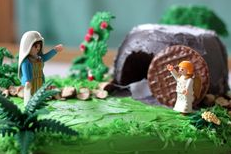 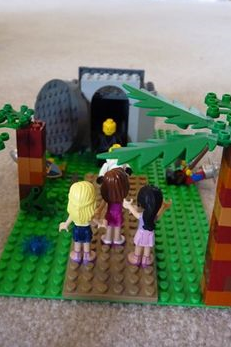 